Minéraux métalliquesExp :2,2SciencesPrésenté a Daniel BlaisFait par Félix Jacques(Edouard Grenier)ESv msi 26 octobre 2018Observation si on a des minéraux et une loupe on va parler de minéraux métalliquesInterrogation : Parmi ces minéraux les quels sont des minéraux métalliques?Hypothèse :Je suppose que se sont #21-32-19Matériel :loupe                  Inconnue#1-3-19-21 et 32Manipulation :On regarde les minéraux avec la loupe t on veut trouver si sa brilleRésultats :Minéraux métalliques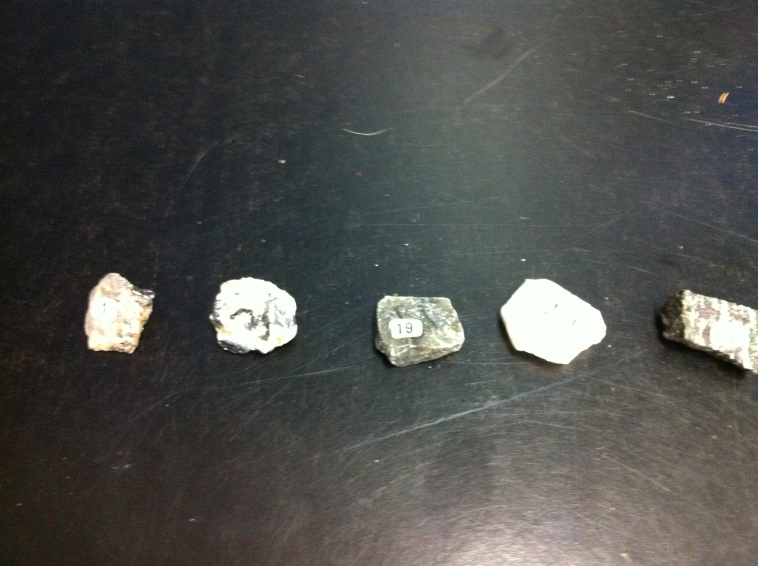 Analyse :D’apres mes résultats mes résultats les inconnues#1-3 sont des minéraux métallique parce qu’ils on un reflet qui bvrilleConclusion :Mon hypothèse est fausseInconnueobservation1brille3brille19Brille pas21Brille pas32Brille pas